36 ЗАСЕДАНИЕ 6 СОЗЫВАРассмотрев представление прокуратуры Козловского района от 13 марта 2018 г. №03-05-2018, Собрание депутатов Козловского района РЕШИЛО:1. Представление прокурора Козловского района Чувашской Республики от 13.03.2018 г. №03-05-2018 «Об устранении нарушений в сфере профилактики правонарушений» принять к сведению. 2. В вопросе о привлечении к ответственности главы администрации Козловского района Чувашской Республики - Васильева А.И. ограничиться обсуждением, указав на недопущение впредь подобных фактов нарушения законодательства  в сфере профилактики правонарушений.Глава Козловского района Чувашской Республики 								Ю. А.ПетровЧăваш Республикин КУСЛАВККА РАЙОНĔ 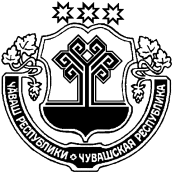 ЧУВАШСКАЯ РЕСПУБЛИКА КОЗЛОВСКИЙ РАЙОН КУСЛАВККА РАЙОНĔНДЕПУТАТСЕН ПУХАВĔ ЙЫШАНУ11.04.2018 Ç 12/197 №Куславкка хулиСОБРАНИЕ ДЕПУТАТОВ КОЗЛОВСКОГО РАЙОНА РЕШЕНИЕ11.04.2018 г. № 12/202город КозловкаО рассмотрении представления прокуратуры Козловского района от 13.03.2018 г. №03-05-2018 «Об устранении нарушений закона в сфере профилактики правонарушений»